Смета 2017 г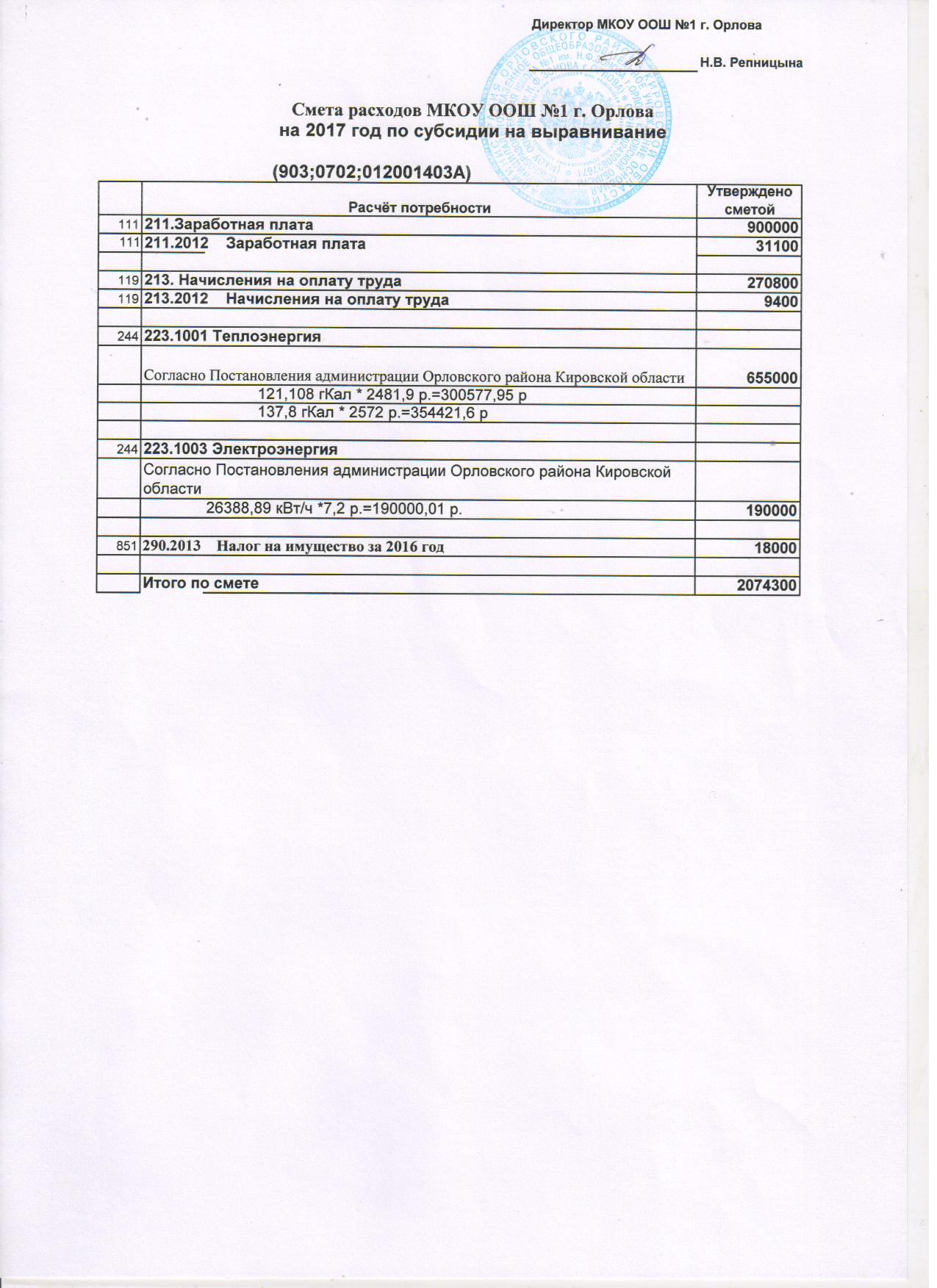 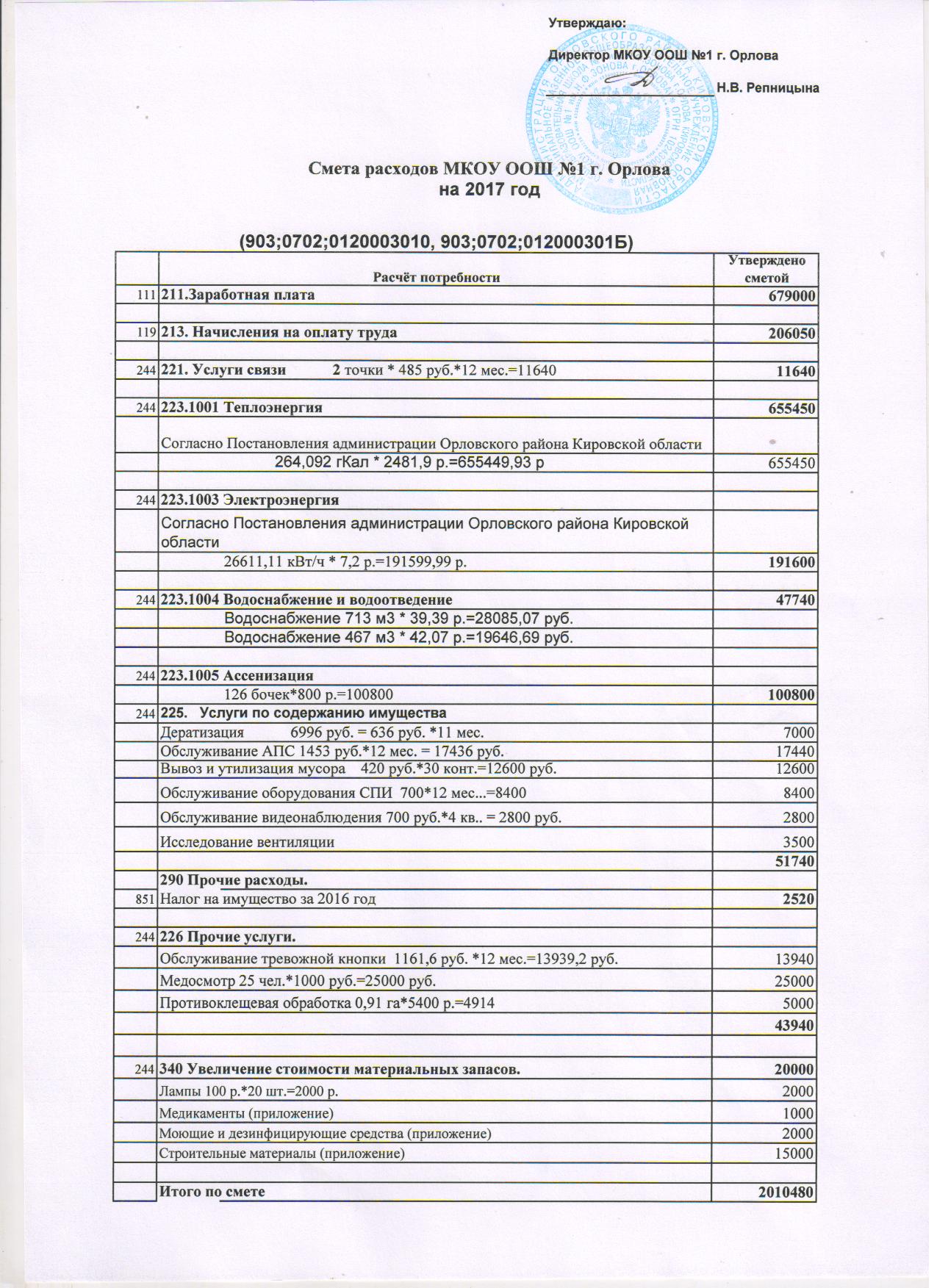 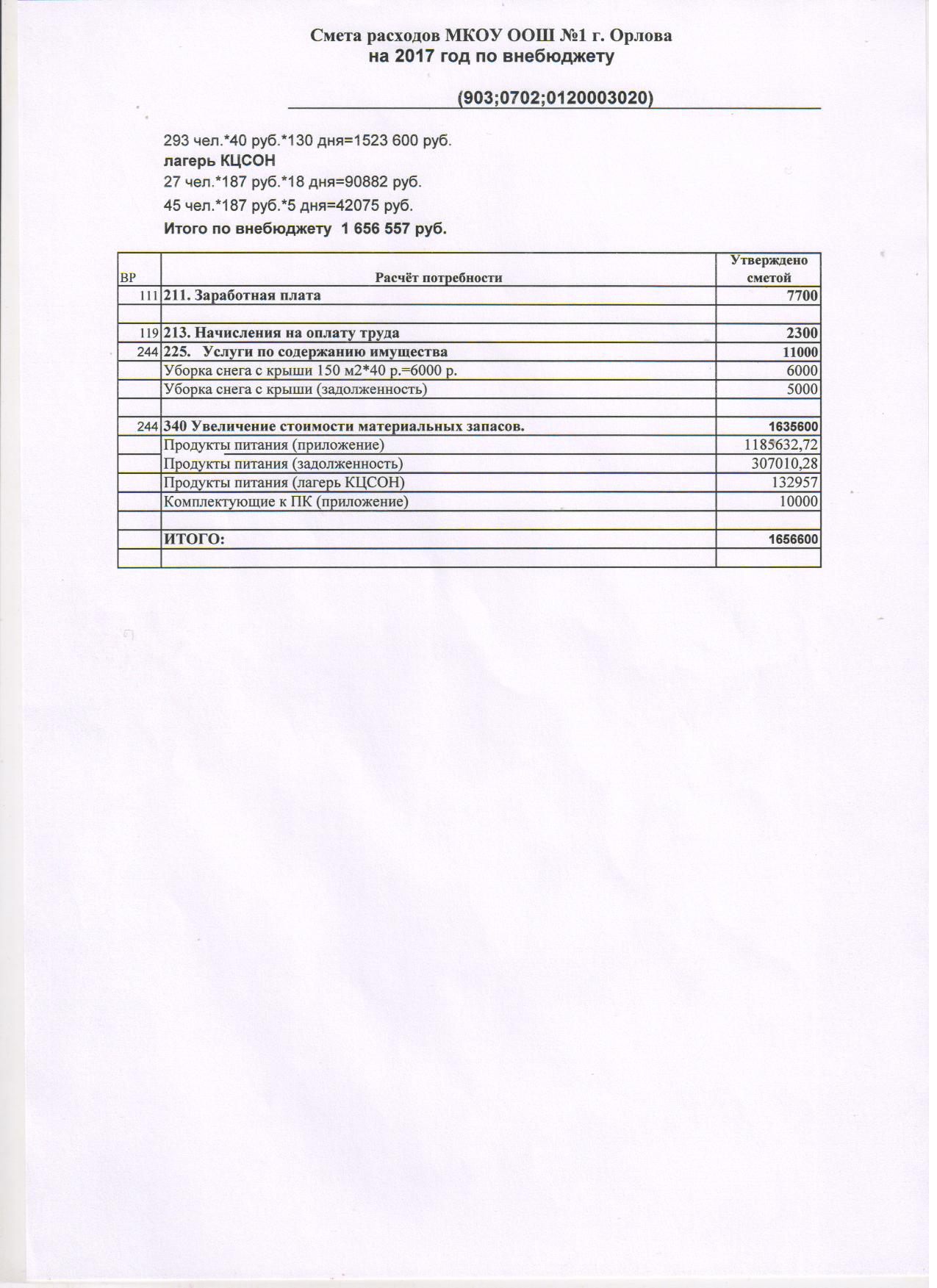 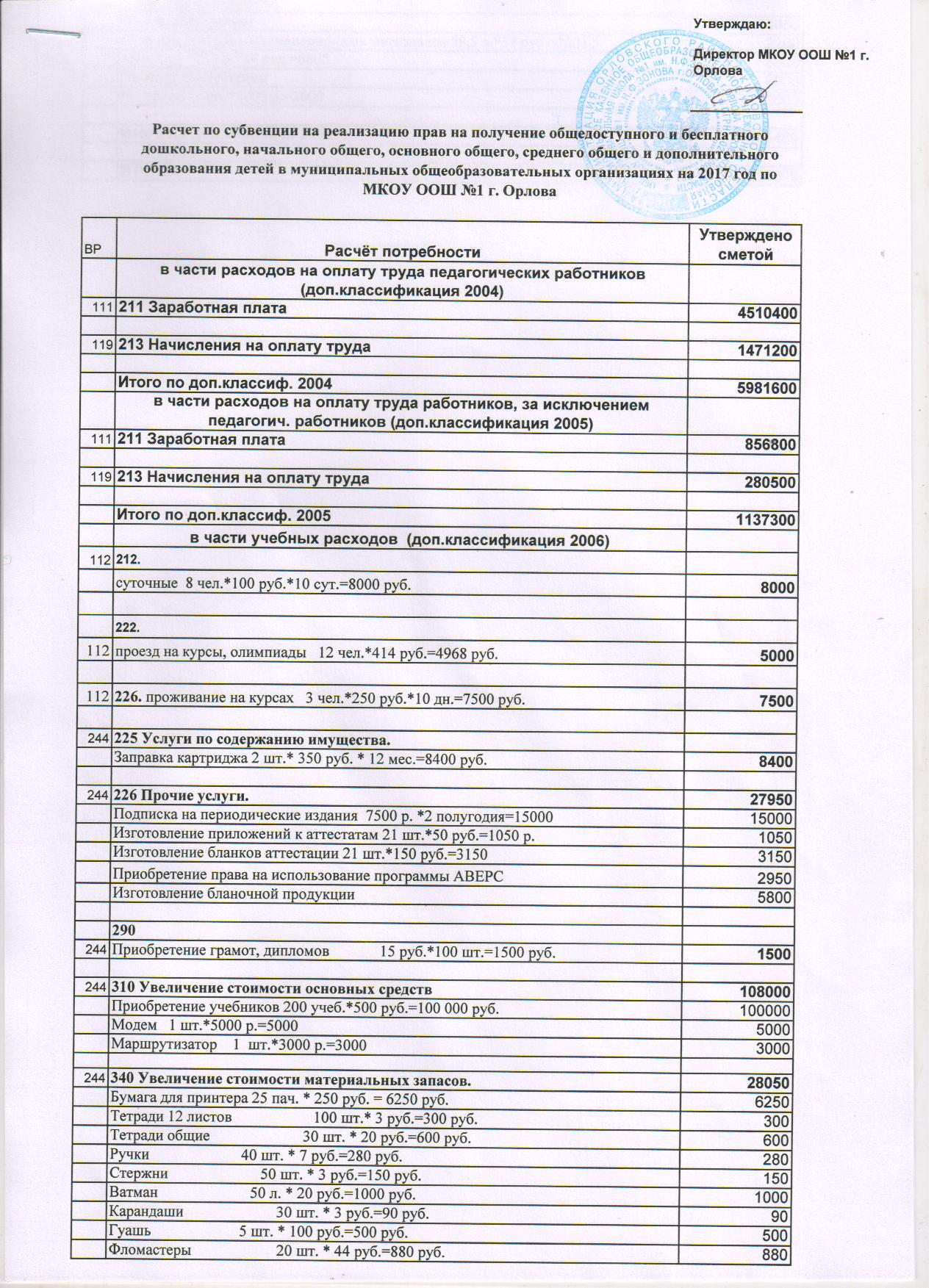 